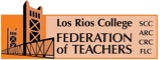 2126 K Street Sacramento, CA 95816916-448-2452, www.lrcft.orgLRCFT Membership FormAbout YouLast Name:      					First Name:      Mailing Address:      Non-Los Rios Email Address:      			Los Rios Email Address:      Home or Cell Phone:      				Employee ID Number:      Employment DetailsDivision:      		Department:      		ARC CRC FLC SCCMembership Category (check one)Full-time (75-100%) 10 month, $144.47/month, $1444.68/year Full-time (75-100%) 12 month, $120.39/month, $1444.68/year Part-time Temporary 0.26 FTE or more, $41.12/month Part-time Temporary less than 0.26 FTE, $20.56/month Political Action (additional and optional)I would like to contribute the following additional amount per month: $     Yes! I'll sign now.I hereby request and voluntarily accept membership in LRCFT and I agree to abide by its constitution and bylaws. Initials:      I hereby request and voluntarily authorize my employer to deduct from my earnings and pay over to LRCFT the regular monthly dues uniformly applicable to members of LRCFT. This authorization shall be automatically renewed as an irrevocable checkoff from year to year unless I revoke it in writing.Signature:      					Date:      